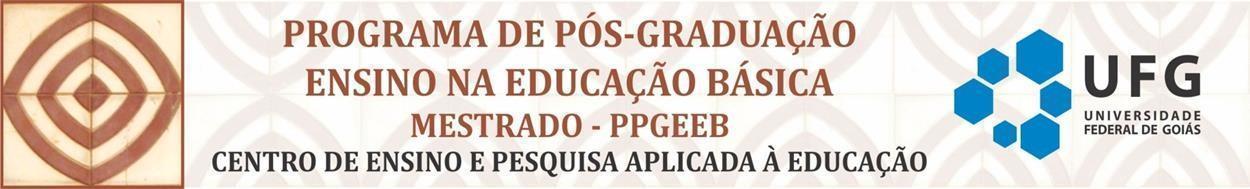 PROCESSO SELETIVO 2022 – Edital n. 001/2022ANEXO IXTERMO DE SOLICITAÇÃO DE INSCRIÇÃOSolicitação de Inscrição ao Processo Seletivo 2022 para a 11a Turma do Programa de Pós-Graduação em Ensino na Educação Básica (PPGEEB), nível Mestrado Profissional, do Centro de Ensino e Pesquisa Aplicada à Educação (CEPAE) da Universidade Federal de Goiás (UFG), referente ao Edital nº 001/2022.Eu, _________________________________, nascido(a) em ___/___/___, na cidade de ________________, Estado __________, País ___________, residente à ______________________________, Número ________, Complemento ________________________________, Bairro/Setor ____________________________, Cidade onde reside ______________________, UF da residência _________________, País ________________, CEP ______________, portador(a) do R.G. nº. _________________, Órgão expedidor do RG ________________ e do CPF nº ___________________ , VENHO, por meio desta, solicitar minha inscrição ao Processo Seletivo 2022, para a 11a Turma do Programa de Pós-Graduação em Ensino na Educação Básica (PPGEEB) do Centro de Ensino e Pesquisa Aplicada à Educação (CEPAE) da Universidade Federal de Goiás (UFG). Declaro estar ciente das condições e de acordo com o Edital nº 001/2022 e declaro ainda que assumo inteira responsabilidade pela documentação por mim apresentada e entregue no ato da inscrição ao PS-2022 do PPGEEB/CEPAE/UFG. Encaminho, anexo a esta solicitação, os documentos necessários para a inscrição, responsabilizando-me pela veracidade de cada um deles. ______________, ____, _____ de _________de 2022.				(cidade)       (UF)    (dia) 	 (mês)Assinatura: _____________________________________Nome completo